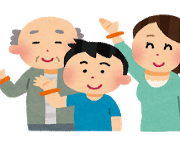 南あわじ市見守り・SOSネットワークの事前登録とは、認知症等により所在不明になる可能性のある方を事前にご本人の身体的特徴や連絡先、写真などを登録し、行方不明になった際に、登録された情報を元に各関係機関や協力機関等が捜索するものです。また、希望者には見守りQRシールを配布しています。QRシールを身に付けることで、早期に身元を判明することができます。事前登録することにより、早期発見や日頃の見守りができるため、ご本人・ご家族の方の安心につながります。（ただし、登録があっても、自動的に所在不明者を捜索や保護するものではありません）南あわじ市見守り・SOS ネットワークの流れ　　　　連絡【捜索依頼】　　　　　　　　　　　　　　　　メール配信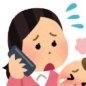 　　　　　　　　　 連絡（QRシールがある場合は番号を伝える）　　◇事前登録制度のお申込みについては、地域包括支援室までご連絡ください。南あわじ市 地域包括支援室　☎０７９９（４３）５２３７